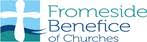 SSM Associate Minister with Pastoral and Missional Responsibility for St Michael’s Winterbournewithin the Fromeside Benefice of ChurchesRole DescriptionParish/Area served: St Michael’s Winterbourne and the Fromeside BeneficeIncumbent: Revd Malcolm StrangeTime Commitment:  10 to 15 hours per week (open to negotiation)    Ministerial Responsibilities: Liturgical: To celebrate the Eucharist at St Michael’s Winterbourne on three Sundays a month and or assist in the Benefice as necessaryTo preach twice a month at the main EucharistTo preside and preach as necessary midweek within the Benefice area To conduct Baptism, Wedding and Funeral Services when appropriateTo lead St Michael’s All Age Worship TeamPastoral: To be a member of the Benefice Pastoral & Missional Leads TeamWorking in close partnership with an SSM colleague, have Pastoral responsibility for the primary care of the worshipping community of St Michael’s WinterbourneTo assist the Incumbent in Baptism and Marriage PreparationTo do Home communions and general pastoral visiting  To be member of St Michael’s PCC and Executive Leadership GroupTo be a member of the Benefice CouncilTo be a member of the Benefice Worship Advisory Group and Pastoral TeamMissional: To lead on and encourage missional work within the Parish of Winterbourne, building upon initiatives already establishedTo develop missional opportunities using the resource of the new St Michael’s Community Centre (to be opened in April 2024)To work in collaboration with the Mission Area Discipleship and Youth & Families Missioners To lead a Benefice Study Group and other sessions as appropriateDiocesan: To contribute to the Yate and Fromeside Mission area as appropriate.To attend Deanery Chapter & Synod and other events as appropriate Administrative: Preparation: As required.Staff Meetings: Monthly supervision meeting with Rector, monthly Ministry Team Meeting and monthly Pastoral & Missional Team meetingBenefice Council and PCC: To attend Benefice Council, St Michaels PCC, Executive Leadership Group and other meetings as requiredDeanery Chapter/Synod:  Attend when possiblePersonal and Spiritual development:  Annual retreat. 4 hours per month                 theological and ministerial study. Meet Spiritual director monthly.CMD: Fulfil Diocesan requirements under Common Tenure including Ministry          Development Review.Expenses: Paid in full by St Michael’s Parish. Costs of travel at Diocesan                       Mileage rates.Holidays: To have at least 6 weeks free each year, to include at least one Sunday a month.Review: To meet with Incumbent twice a year to review progress and how this agreement is working, and to meet with a member of the Bishops staff team every two years as part of the MDR process.